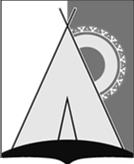 АДМИНИСТРАЦИЯ СЕЛЬСКОГО ПОСЕЛЕНИЯ РУССКИНСКАЯСургутского муниципального районаХанты-Мансийского автономного округа - ЮгрыПОСТАНОВЛЕНИЕ-ПРОЕКТ«    »                2021 года					                                     №   д. РусскинскаяО порядке оценки налоговых расходов муниципального образования сельское поселение РусскинскаяВ соответствии с пунктом 2 статьи 174.3 Бюджетного кодекса Российской Федерации, постановлением Правительства Российской Федерации от 22.06.2019       № 796 «Об общих требованиях к оценке налоговых расходов субъектов Российской Федерации и муниципальных образований»:1. Утвердить порядок оценки налоговых расходов муниципального образования сельское поселение Русскинская согласно приложению к настоящему постановлению.Обнародовать настоящее постановление и разместить на официальном сайте муниципального образования сельское поселение Русскинская. Контроль за исполнением оставляю за собой.Глава сельскогопоселения Русскинская                                                                                А.Н. Соболев        Приложение к проекту постановления администрации сельского поселения Русскинскаяот «   »        2021 года № Порядок оценки налоговых расходов муниципального образования сельское поселение Русскинская1. Общие положения1.1. Порядок оценки налоговых расходов муниципального образования сельское поселение Русскинская (далее – порядок) разработан на основании общих требований к оценке налоговых расходов субъектов Российской Федерации и муниципальных образований, утверждённых постановлением Правительства Российской Федерации от 22.06.2019 № 796 «Об общих требованиях к оценке налоговых расходов субъектов Российской Федерации и муниципальных образований», и определяет процедуру проведения оценки эффективности налоговых расходов муниципального сельское поселение Русскинская (далее – налоговые расходы), порядок обобщения результатов оценки эффективности налоговых расходов, правила формирования информации о нормативных, целевых и фискальных характеристиках налоговых расходов.1.2. Понятия, используемые в настоящем порядке, соответствуют терминам и определениям, установленным общими требованиями к оценке налоговых расходов субъектов Российской Федерации и муниципальных образований, утверждёнными постановлением Правительства Российской Федерации от 22.06.2019 № 796 «Об общих требованиях к оценке налоговых расходов субъектов Российской Федерации и муниципальных образований» (далее – общие требования).1.3. Отнесение налоговых расходов сельского поселения Русскинская к муниципальным программам осуществляется исходя из целей муниципальных программ сельского поселения Русскинская, структурных элементов муниципальных программ сельского поселения Русскинская и (или) целей социально-экономической политики сельского поселения Русскинская, не относящихся к муниципальным программам сельского поселения Русскинская.1.4. Оценка эффективности налоговых расходов осуществляется в отношении налоговых льгот, пониженных ставок и иных преференций, установленных решениями Совета депутатов сельского поселения Русскинская о местных налогах, включённых в перечень налоговых расходов.1.5. Оценка эффективности предоставляемых налоговых расходов осуществляется с использованием:- показателей, предоставляемых налогоплательщиками (по согласованию);- данных статистической налоговой отчётности;- статистических данных о целевых индикаторах муниципальных программ сельского поселения Русскинская.1.6. В целях оценки налоговых расходов:1.6.1. Администрации сельского поселения Русскинская (далее – администрация):а) формирует перечень налоговых расходов;б) обеспечивает сбор и формирование информации о нормативных, целевых и фискальных характеристиках налоговых расходов, необходимой для проведения их оценки;в) осуществляет обобщение результатов оценки эффективности налоговых расходов, проводимой кураторами налоговых расходов;г) осуществляет учёт информации о налоговых расходах в электронном виде (в формате электронной таблицы) в разрезе показателей, входящих в перечень информации, используемой кураторами налоговых расходов для оценки налоговых расходов согласно приложению 1 к настоящему порядку (далее – приложение 1).1.6.2. Кураторы налоговых расходов осуществляют оценку налоговых расходов в соответствии с соблюдением общих требований и настоящим порядком.1.6.3. Инспекция ФНС России по Сургутскому району Ханты-Мансийского автономного округа – Югры (далее – ИФНС России по Сургутскому району) в соответствии с общими требованиями представляет в адрес администрации информацию о фискальных характеристиках налоговых расходов за отчётный финансовый год.2. Правила формирования информации о нормативных, целевыхи фискальных характеристиках налоговых расходов2.1. Нормативные характеристики налоговых расходов формируются администрацией ежегодно до 16 августа исходя из действующих решений Совета депутатов сельского поселения Русскинская о местных налогах.2.2. С целью получения фискальных характеристик налоговых расходов администрация ежегодно до 16 августа направляет в инспекцию ФНС России по Сургутскому району сведения о категориях плательщиков с указанием решений Совета депутатов сельского поселения Русскинская, обуславливающих соответствующие налоговые расходы.2.3. Целевые характеристики налоговых расходов формируются в соответствии с перечнем налоговых расходов на соответствующий год и муниципальными программами и (или) документами, характеризующими социально-экономическую политику сельского поселения Русскинская, не относящихся к муниципальным программам сельского поселения Русскинская.2.4. Перечень информации, используемой кураторами налоговых расходов для оценки эффективности налоговых расходов, источник данных содержится в приложении 1 к настоящему порядку.2.5. Администрации ежегодно до 10 сентября направляет в адрес кураторов налоговых расходов информацию о нормативных и фискальных характеристиках налоговых расходов сформированных в соответствии с приложением 1 к настоящему порядку.3. Порядок оценки налоговых расходов сельского поселения Русскинская3.1. Оценка эффективности налоговых расходов осуществляется кураторами налоговых расходов и включает:а) оценку целесообразности налоговых расходов;б) оценку результативности налоговых расходов.3.2. Критериями целесообразности налоговых расходов являются:- соответствие налоговых расходов целям муниципальных программ, структурным элементам муниципальных программ и (или) целям социально-экономической политики сельского поселения Русскинская, не относящимся к муниципальным программам сельского поселения Русскинская;- востребованность плательщиками предоставленных льгот, которая характеризуется соотношением численности плательщиков, воспользовавшихся правом на льготы, и общей численности плательщиков за 5-летний период;- при необходимости кураторами налоговых расходов могут быть установлены иные критерии целесообразности предоставления льгот для плательщиков.3.3. В случае несоответствия налогового расхода хотя бы одному из критериев, указанных в пункте 3.2 раздела 3 настоящего порядка, куратору налогового расхода надлежит представить в администрацию предложения о сохранении (уточнении, отмене) соответствующей льготы для плательщиков.3.4. В качестве критерия результативности налогового расхода определяется как минимум один показатель (индикатор) достижения целей муниципальной программы и (или) целей социально-экономической политики сельского поселения Русскинская, не относящихся к муниципальным программам, либо иной показатель (индикатор), на значение которого оказывают влияние налоговые расходы.Оценке подлежит вклад предусмотренных для плательщиков льгот в изменение значения показателя (индикатора) достижения целей муниципальной программы и (или) целей социально-экономической политики сельского поселения Русскинская, не относящихся к муниципальным программам сельского поселения Русскинская, который рассчитывается как разница между значением указанного показателя (индикатора) с учётом льгот и значением указанного показателя (индикатора) без учёта льгот.3.5. Оценка результативности налоговых расходов включает оценку бюджетной эффективности налоговых расходов.3.6. В целях оценки бюджетной эффективности налоговых расходов осуществляются сравнительный анализ результативности предоставления льгот и результативности применения альтернативных механизмов достижения целей муниципальной программы и (или) целей социально-экономической политики сельского поселения Русскинская, не относящихся к муниципальным программам сельского поселения Русскинская.3.7. Сравнительный анализ включает сравнение объёмов расходов бюджета сельского поселения Русскинская в случае применения альтернативных механизмов достижения целей муниципальной программы и (или) целей социально-экономической политики сельского поселения Русскинская, не относящихся к муниципальным программам, и объёмов предоставленных льгот (расчёт прироста показателя (индикатора) достижения целей муниципальной программы и (или) целей социально-экономической политики сельского поселения Русскинская, не относящихся к муниципальным программам, на 1 рубль налоговых расходов и на 1 рубль расходов бюджета сельского поселения Русскинская для достижения того же показателя (индикатора) в случае применения альтернативных механизмов).3.8. В качестве альтернативных механизмов достижения целей муниципальной программы и (или) целей социально-экономической политики сельского поселения Русскинская, не относящихся к муниципальным программам, могут учитываться в том числе:1) субсидии или иные формы непосредственной финансовой поддержки плательщиков, имеющих право на льготы, за счёт средств бюджета сельского поселения Русскинская;2) предоставление муниципальных гарантий по обязательствам плательщиков, имеющих право на льготы;3) совершенствование нормативного регулирования и (или) порядка осуществления контрольно-надзорных функций в сфере деятельности плательщиков, имеющих право на льготы.3.9. По итогам оценки эффективности налогового расхода куратор налогового расхода формулирует выводы о достижении целевых характеристик налогового расхода сельского поселения Русскинская, вкладе налогового расхода сельского поселения Русскинская в достижение целей муниципальной программы сельского поселения Русскинская и (или) целей социально-экономической политики сельского поселения Русскинская, не относящихся к муниципальным программам сельского поселения Русскинская, а также о наличии или об отсутствии более результативных (менее затратных для бюджета сельского поселения Русскинская) альтернативных механизмов достижения целей муниципальной программы сельского поселения Русскинская и (или) целей социально-экономической политики сельского поселения Русскинская, не относящихся к муниципальным программам сельского поселения Русскинская.4. Порядок обобщения результатов оценки эффективностипредоставляемых налоговых расходовКуратор налогового расхода формирует паспорт налогового расхода, отчёт об оценке эффективности налогового расхода по форме согласно приложению 2 к настоящему порядку с приложением произведённых расчётов и аналитической записки.Аналитическая записка должна содержать:заключение о признании налоговых расходов эффективными (неэффективными) на основе результатов оценки их эффективности;заключение о достижении целевых характеристик налоговых расходов, вкладе налоговых расходов в достижение целей муниципальных программ и (или) целей социально-экономической политики сельского поселения Русскинская по непрограммным направлениям деятельности;заключение о наличии или об отсутствии более результативных для бюджета сельского поселения Русскинская альтернативных механизмов достижения целей муниципальных программ и (или) целей социально-экономической политики сельского поселения Русскинская по непрограммным направлениям деятельности;предложения о необходимости сохранения, корректировки или отмены налоговых расходов.4.3. Кураторы налоговых расходов направляют ежегодно до 20 сентября в администрацию отчёт об оценке эффективности налогового расхода с приложением произведённых расчётов и аналитической записки.4.4. Администрация рассматривает отчёты кураторов налоговых расходов об оценке эффективности предоставленных налоговых расходов. По результатам рассмотрения администрация согласовывает отчёты кураторов налоговых расходов в случае отсутствия замечаний и предложений, либо направляет на доработку с замечаниями и предложениями.В случае возвращения указанного отчёта на доработку куратор налогового расхода в течение 5 рабочих дней, следующих за днём его возвращения, устраняет замечания и направляет его на повторное рассмотрение.4.6. На основе согласованных отчётов кураторов налоговых расходов администрация готовит сводный отчёт об оценке эффективности налоговых расходов за отчётный период и сводную аналитическую записку об оценке эффективности налоговых расходов за отчётный период.4.7. Сводная аналитическая записка об оценке эффективности налоговых расходов за отчётный период размещается администрацией на официальном сайте сельского поселения Русскинская ежегодно, в срок до 1 октября.Результаты рассмотрения оценки налоговых расходов используются в целях принятия решения по отмене или корректировки неэффективных налоговых льгот, учитываются при формировании основных направлений бюджетной и налоговой политики сельского поселения Русскинская, а также при проведении оценки эффективности реализации муниципальных программ.Приложение 1 к порядкуПеречень информации, используемой кураторами налоговых расходов для оценки налоговых расходовПриложение 2 к порядку Отчёт об оценке эффективности налогового расхода_________________________________________________________(краткое наименование налогового расхода в соответствиис перечнем налоговых расходов)за 20____ годКуратор налогового расхода: ________________________________________--------------------------------Примечание: <*> - по данному показателю прилагается расчёт.Приложение: расчёты и аналитическая записка к настоящему отчёту на ___ л.№ п/пИнформацияИсточник данныхI. Нормативные характеристики налогового расходаI. Нормативные характеристики налогового расходаI. Нормативные характеристики налогового расхода1.Реквизиты решения Совета депутатов сельского поселения Русскинская устанавливающего налоговые расходы (налоговые льготы, освобождения и иные преференции)перечень налоговых расходов на соответствующий год2.Наименование налога (сбора), по которому установлена льгота, обусловившая налоговый расходперечень налоговых расходов на соответствующий год3.Наименование категории плательщиков налогов, для которой предусмотрены налоговые расходы (налоговые льготы, освобождения и иные преференции)перечень налоговых расходов на соответствующий год4.Условия предоставления льготы, установленные соответствующим решением Совета депутатов сельского поселения Русскинскаяадминистрация5.Период действия льготы в соответствии с решением Совета депутатов сельского поселения РусскинскаяадминистрацияII. Целевые характеристики налогового расходаII. Целевые характеристики налогового расходаII. Целевые характеристики налогового расхода6.Целевая категория налогового расходаперечень налоговых расходов на соответствующий год7.Наименование (реквизиты) муниципальной программы сельского поселения Русскинская или документа, характеризующего социально-экономическую политику сельского поселения Русскинская, целям реализации которых соответствует налоговый расходперечень налоговых расходов на соответствующий год8.Наименование структурного элемента муниципальной программы сельского поселения Русскинская (направления социально-экономической политики сельского поселения Русскинская)перечень налоговых расходов на соответствующий год9.Цель муниципальной программы сельского поселения Русскинская и (или) цель социально-экономической политики сельского поселения Русскинская, которой соответствует налоговый расходперечень налоговых расходов на соответствующий год10.Наименование целевого показателямуниципальная программа сельского поселения Русскинская или документ, характеризующий социально-экономическую политику сельского поселения Русскинская, целям реализации которых соответствует налоговый расход 11.Значение целевого показателя за отчётный финансовый годмуниципальная программа сельского поселения Русскинская или документ, характеризующий социально-экономическую политику сельского поселения Русскинская, целям реализации которых соответствует налоговый расход III. Фискальные характеристики налогового расходаIII. Фискальные характеристики налогового расходаIII. Фискальные характеристики налогового расхода12.Объём налоговой льготы, освобождения и иных преференций, предоставленной плательщикам (объём налогового расхода) за отчётный финансовый годадминистрация (исходя из информации, полученной от ИФНС России по Сургутскому району)13.Численность плательщиков налога, воспользовавшихся правом на льготу, в отчётных периодахадминистрация (исходя из информации, полученной от ИФНС России по Сургутскому району)14.Общая численность плательщиков, потенциально имеющих право на получение соответствующей льготы, в отчётных периодахкуратор налогового расхода№ п/пНаименование показателяЗначение показателя (выводы и предложения)1Оценка целесообразности налогового расходаОценка целесообразности налогового расхода1.1.Критерий «Соответствие налогового расхода целям муниципальных программ и (или) целям социально-экономической политики сельского поселения Русскинская»Критерий «Соответствие налогового расхода целям муниципальных программ и (или) целям социально-экономической политики сельского поселения Русскинская»1.1.1.Наименование (реквизиты) муниципальной программы / структурного элемента муниципальной программы (документа, характеризующего социально-экономическую политику сельского поселения Русскинская / направления социально-экономической политики сельского поселения Русскинская), целям реализации которых должен соответствовать налоговый расход1.1.2.Наименование цели муниципальной программы и (или) цели социально-экономической политики сельского поселения Русскинская, которой должен соответствовать налоговый расход1.1.3.Вывод о соответствии налогового расхода цели муниципальной программы и (или) цели социально-экономической политики сельского поселения Русскинская1.2.Критерий «Востребованность плательщиками предоставленной льготы»Критерий «Востребованность плательщиками предоставленной льготы»1.2.1.Уровень востребованности плательщиками предоставленной льготы, % <*>численность плательщиков, воспользовавшихся правом на льготу, в отчётном периоде, ед.1.2.2.Вывод о востребованности плательщиками предоставленной льготы1.3.Дополнительные критерии целесообразности налогового расхода (при наличии)Общий вывод о целесообразности налогового расхода/ обоснование сохранения (уточнения, отмены) льготы для плательщиков на основании оценки целесообразностиОбщий вывод о целесообразности налогового расхода/ обоснование сохранения (уточнения, отмены) льготы для плательщиков на основании оценки целесообразности2.Оценка результативности налогового расходаОценка результативности налогового расхода2.1.Оценка вклада предусмотренных для плательщиков льгот в изменение значения целевого показателяОценка вклада предусмотренных для плательщиков льгот в изменение значения целевого показателя2.1.1.Наименование целевого показателя2.1.2.Вклад льготы в изменение целевого показателя, % <*>2.2.Оценка бюджетной эффективностиОценка бюджетной эффективности2.2.1.Объём льготы, предоставленной плательщикам (объём налогового расхода) за отчётный финансовый год, тыс. рублей2.2.2.Наличие альтернативного механизма достижения цели муниципальной программы и (или) цели социально-экономической политики сельского поселения Русскинская, да/нетнаименование альтернативного механизма достижения целиобъём расходов (потерь по доходам) бюджета сельского поселения Русскинская в связи с применением альтернативного механизма достижения цели, тыс. рублей2.2.3.Бюджетная эффективность налогового расхода, % <*>Общий вывод о результативности налогового расхода (в том числе о наличии/отсутствии более результативных (менее затратных) для бюджета сельского поселения Русскинская альтернативных механизмов достижения цели муниципальной программы и (или) цели социально-экономической политики сельского поселения Русскинская / обоснование сохранения (уточнения, отмены) льготы для плательщиков на основании оценки результативностиОбщий вывод о результативности налогового расхода (в том числе о наличии/отсутствии более результативных (менее затратных) для бюджета сельского поселения Русскинская альтернативных механизмов достижения цели муниципальной программы и (или) цели социально-экономической политики сельского поселения Русскинская / обоснование сохранения (уточнения, отмены) льготы для плательщиков на основании оценки результативности3.Итоги оценки эффективности налогового расходаИтоги оценки эффективности налогового расхода3.1.Заключение о признании налогового расхода эффективным (неэффективным) по результатам проведённой оценки3.2.Предложения о необходимости сохранения, корректировки или отмены налогового расхода